ПРОЕКТ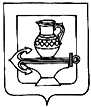 СОВЕТ ДЕПУТАТОВ СЕЛЬСКОГО ПОСЕЛЕНИЯ КУЗЬМИНО-ОТВЕРЖСКИЙ СЕЛЬСОВЕТ ЛИПЕЦКОГО МУНИЦИПАЛЬНОГО РАЙОНА ЛИПЕЦКОЙ ОБЛАСТИ РОССИЙСКОЙ ФЕДЕРАЦИИПятидесятая сессия шестого созываРЕШЕНИЕ_______________________                                                                         № ______О внесении изменений в Положение «Об упорядочении оплаты труда работников, заключивших трудовой договор о работе в органах местного самоуправления сельского поселения Кузьмино-Отвержский сельсовет Липецкого муниципального района Липецкой области Российской Федерации», утвержденное решением Совета депутатов сельского поселения Кузьмино-Отвержский сельсовет Липецкого муниципального района Липецкой области Российской Федерации от 19.12.2015 № 35Рассмотрев представленные главой администрации сельского поселения изменения в Положение «Об упорядочении оплаты труда работников, заключивших трудовой договор о работе в органах местного самоуправления сельского поселения Кузьмино-Отвержский сельсовет Липецкого муниципального района Липецкой области Российской Федерации», утвержденное решением Совета депутатов сельского поселения Кузьмино-Отвержский сельсовет Липецкого муниципального района от 19.12.2015 № 35 (с изменениями от 22.03.2018 № 354, от 24.04.2018 № 357, от 09.01.2019 № 378, от 16.01.2019 № 381, от 23.10.2020 № 16/1, от 17.01.2022 № 85, от 25.02.2022 № 95), руководствуясь Уставом сельского поселения Кузьмино-Отвержский сельсовет Липецкого муниципального района Липецкой области Российской Федерации, Совет депутатов сельского поселения Кузьмино-Отвержский сельсовет Липецкого муниципального районаРЕШИЛ:1. Принять изменения в Положение «Об упорядочении оплаты труда работников, заключивших трудовой договор о работе в органах местного самоуправления сельского поселения Кузьмино-Отвержский сельсовет Липецкого муниципального района Липецкой области Российской Федерации», утвержденное решением Совета депутатов сельского поселения Кузьмино-Отвержский сельсовет Липецкого муниципального района от 19.12.2015 № 35 согласно приложению.2. Направить изменения в Положение «Об упорядочении оплаты труда работников, заключивших трудовой договор о работе в органах местного самоуправления сельского поселения Кузьмино-Отвержский сельсовет Липецкого муниципального района Липецкой области Российской Федерации» для подписания и обнародования.	3. Настоящее решение вступает в силу со дня его обнародования.Председатель Совета депутатов сельского поселенияКузьмино-Отвержский сельсовет                                                           С.Н.ЛапшовПриложение к решению Совета депутатов сельского поселения Кузьмино-Отвержский сельсовет Липецкого муниципального района Липецкой области РФот _______________ № ____ИЗМЕНЕНИЯв Положение «Об упорядочении оплаты труда работников, заключивших трудовой договор о работе в органах местного самоуправления сельского поселения Кузьмино-Отвержский сельсовет Липецкого муниципального района Липецкой области Российской Федерации», утвержденное решением Совета депутатов сельского поселения Кузьмино-Отвержский сельсовет Липецкого муниципального района от 19.12.2015 № 35	Внести в Положение «Об упорядочении оплаты труда работников, заключивших трудовой договор о работе в органах местного самоуправления сельского поселения Кузьмино-Отвержский сельсовет Липецкого муниципального района Липецкой области Российской Федерации», утвержденное решением Совета депутатов сельского поселения Кузьмино-Отвержский сельсовет Липецкого муниципального района от 19.12.2015 № 35 (с изменениями от 22.03.2018 № 354, от 24.04.2018 № 357, от 09.01.2019 № 378, от 16.01.2019 № 381, от 23.10.2020 № 16/1, от 17.01.2022 № 85, от 25.02.2022                № 95), следующие изменения:	1. Приложение № 2 «Размеры должностных окладов работников, заключивших трудовой договор о работе в органах местного самоуправления сельского поселения Кузьмино-Отвержский сельсовет Липецкого муниципального района и осуществляющих функции финансового и информационного обеспечения деятельности органов местного самоуправления Липецкого муниципального района» изложить в новой редакции:	«Приложение 2Размеры должностных окладов работников, заключивших трудовой договор о работе в органах местного самоуправления сельского поселения Кузьмино-Отвержский сельсовет Липецкого муниципального района и осуществляющих функции финансового и информационного обеспечения деятельности органов местного самоуправления сельского поселения Кузьмино-Отвержский сельсовет Липецкого муниципального района».№п/пНаименование должностейДолжностной оклад (руб. в месяц)1Старший бухгалтер6 6502Старший программист6 6503Старший экономист6 6504Старший инспектор6 650